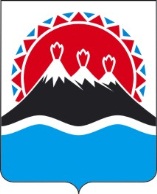 г. Петропавловск-Камчатский	«___» ______ 20__ года В соответствии с пунктом 8 статьи 16 Федерального закона от 22.11.1995 № 171-ФЗ «О государственном регулировании производства и оборота этилового спирта, алкогольной и спиртосодержащей продукции и об ограничении потребления (распития) алкогольной продукции», пунктами 63 и 64 статьи 5 Закона Камчатского края от 04.05.2011 № 598 «О полномочиях органов государственной власти Камчатского края в области производства и оборота этилового спирта, алкогольной и спиртосодержащей продукции на территории Камчатского края» ПРИКАЗЫВАЮ:1.	 Утвердить Порядок информирования органов местного самоуправления о расположенных на территории соответствующего муниципального образования организациях, осуществляющих розничную продажу алкогольной продукции, об индивидуальных предпринимателях, осуществляющих розничную продажу пива, пивных напитков, сидра, пуаре, медовухи, а также об организациях, осуществляющих розничную продажу алкогольной продукции, индивидуальных предпринимателях, осуществляющих розничную продажу пива, пивных напитков, сидра, пуаре, медовухи, и о признаваемых сельскохозяйственными товаропроизводителями организациях, крестьянских (фермерских) хозяйствах и об индивидуальных предпринимателях, осуществляющих розничную продажу вина (игристого вина), при оказании этими организациями, крестьянскими (фермерскими) хозяйствами и индивидуальными предпринимателями услуг общественного питания, согласно приложению № 1 к настоящему приказу.2. Утвердить Порядок информирования о муниципальном правовом акте об определении границ прилегающих территорий, указанных в подпункте 10 пункта 2 статьи 16 Федерального закона «О государственном регулировании производства и оборота этилового спирта, алкогольной и спиртосодержащей продукции и об ограничении потребления (распития) алкогольной продукции», организаций, осуществляющих розничную продажу алкогольной продукции, индивидуальных предпринимателей, осуществляющих розничную продажу пива, пивных напитков, сидра, пуаре, медовухи, а также организаций, осуществляющих розничную продажу алкогольной продукции, индивидуальных предпринимателей, осуществляющих розничную продажу пива, пивных напитков, сидра, пуаре, медовухи, и признаваемых сельскохозяйственными товаропроизводителями организаций, крестьянских (фермерских) хозяйств и индивидуальных предпринимателей, осуществляющих розничную продажу вина (игристого вина), при оказании этими организациями, крестьянскими (фермерскими) хозяйствами и индивидуальными предпринимателями услуг общественного питания, согласно приложению № 2 к настоящему приказу. 3. Настоящий приказ вступает в силу через 10 дней после дня его официального опубликования.Министр 	  Д.А. КоростелевПорядок информирования органов местного самоуправления о расположенных на территории соответствующего муниципального образования организациях, осуществляющих розничную продажу алкогольной продукции, об индивидуальных предпринимателях, осуществляющих розничную продажу пива, пивных напитков, сидра, пуаре, медовухи, а также об организациях, осуществляющих розничную продажу алкогольной продукции, индивидуальных предпринимателях, осуществляющих розничную продажу пива, пивных напитков, сидра, пуаре, медовухи, и о признаваемых сельскохозяйственными товаропроизводителями организациях, крестьянских (фермерских) хозяйствах и об индивидуальных предпринимателях, осуществляющих розничную продажу вина (игристого вина), при оказании этими организациями, крестьянскими (фермерскими) хозяйствами и индивидуальными предпринимателями услуг общественного питания1. Настоящий Порядок регулирует вопросы информирования органов местного самоуправления о расположенных на территории соответствующего муниципального образования организациях, осуществляющих розничную продажу алкогольной продукции, об индивидуальных предпринимателях, осуществляющих розничную продажу пива, пивных напитков, сидра, пуаре, медовухи, а также об организациях, осуществляющих розничную продажу алкогольной продукции, индивидуальных предпринимателях, осуществляющих розничную продажу пива, пивных напитков, сидра, пуаре, медовухи, и о признаваемых сельскохозяйственными товаропроизводителями организациях, крестьянских (фермерских) хозяйствах и об индивидуальных предпринимателях, осуществляющих розничную продажу вина (игристого вина), при оказании этими организациями, крестьянскими (фермерскими) хозяйствами и индивидуальными предпринимателями услуг общественного питания (далее - хозяйствующие субъекты, осуществляющие розничную продажу алкогольной продукции). 2. Министерство экономического развития и торговли Камчатского края направляет в орган местного самоуправления информацию о расположенных на территории соответствующего муниципального образования хозяйствующих субъектах, осуществляющих розничную продажу алкогольной продукции.3. Информация о хозяйствующих субъектах, осуществляющих розничную продажу алкогольной продукции, включает в себя:1) наименование хозяйствующего субъекта, осуществляющего розничную продажу алкогольной продукции;2) идентификационный номер налогоплательщика хозяйствующего субъекта, осуществляющего розничную продажу алкогольной продукции;3) место осуществления розничной продажи алкогольной продукции;4) адрес электронной почты хозяйствующего субъекта, осуществляющего розничную продажу алкогольной продукции (при наличии).4. Информация о хозяйствующих субъектах, осуществляющих розничную продажу алкогольной продукции, направляется в адрес органов местного самоуправления ежегодно в срок до 15 марта следующим за отчетным, почтовым отправлением или в электронной форме либо иным доступным способом, позволяющим подтвердить факт и дату их направления.Приложение № 2 к Приказу Министерства экономического развития и торговли Камчатского края от _______ № ___-пПорядокинформирования о муниципальном правовом акте об определении границ прилегающих территорий, указанных в подпункте 10 пункта 2 статьи 16 Федерального закона «О государственном регулировании производства и оборота этилового спирта, алкогольной и спиртосодержащей продукции и об ограничении потребления (распития) алкогольной продукции», организаций, осуществляющих розничную продажу алкогольной продукции, индивидуальных предпринимателей, осуществляющих розничную продажу пива, пивных напитков, сидра, пуаре, медовухи, а также организаций, осуществляющих розничную продажу алкогольной продукции, индивидуальных предпринимателей, осуществляющих розничную продажу пива, пивных напитков, сидра, пуаре, медовухи, и признаваемых сельскохозяйственными товаропроизводителями организаций, крестьянских (фермерских) хозяйств и индивидуальных предпринимателей, осуществляющих розничную продажу вина (игристого вина), при оказании этими организациями, крестьянскими (фермерскими) хозяйствами и индивидуальными предпринимателями услуг общественного питания1. Настоящий Порядок регулирует вопросы информирования Министерством экономического развития и торговли Камчатского края (далее – Министерство), и органами местного самоуправления (далее – уполномоченный орган местного самоуправления) о муниципальном правовом акте об определении границ прилегающих территорий, указанных в подпункте 10 пункта 2 статьи 16 Федерального закона «О государственном регулировании производства и оборота этилового спирта, алкогольной и спиртосодержащей продукции и об ограничении потребления (распития) алкогольной продукции», организаций, осуществляющих розничную продажу алкогольной продукции, индивидуальных предпринимателей, осуществляющих розничную продажу пива, пивных напитков, сидра, пуаре, медовухи, а также организаций, осуществляющих розничную продажу алкогольной продукции, индивидуальных предпринимателей, осуществляющих розничную продажу пива, пивных напитков, сидра, пуаре, медовухи, и признаваемых сельскохозяйственными товаропроизводителями организаций, крестьянских (фермерских) хозяйств и индивидуальных предпринимателей, осуществляющих розничную продажу вина (игристого вина), при оказании этими организациями, крестьянскими (фермерскими) хозяйствами и индивидуальными предпринимателями услуг общественного питания (далее - хозяйствующие субъекты, осуществляющие розничную продажу алкогольной продукции).2. Уполномоченный орган местного самоуправления информирует хозяйствующие субъекты, осуществляющие розничную продажу алкогольной продукции, расположенные на территории соответствующего муниципального района (городского округа), и Министерство о муниципальном правовом акте об определении границ указанных в подпункте 10 пункта 2 статьи 16 Федерального закона «О государственном регулировании производства и оборота этилового спирта, алкогольной и спиртосодержащей продукции и об ограничении потребления (распития) алкогольной продукции» прилегающих территорий, на которых не допускаются розничная продажа алкогольной продукции и розничная продажа алкогольной продукции при оказании услуг общественного питания (далее - муниципальный правовой акт). 3. Уполномоченный орган местного самоуправления информирует о муниципальном правовом акте хозяйствующие субъекты, осуществляющие розничную продажу алкогольной продукции, и Министерство в случаях:1) издания муниципального правового акта;2) внесения изменений в муниципальный правовой акт либо отмены (признания утратившим силу) муниципального правового акта.4. Информация о муниципальном правовом акте включает в себя:1) реквизиты муниципального правового акта (вид акта и наименование принявшего его органа, дата принятия (подписания) акта, его название и номер);2) сведения об изменении, отмене (признании утратившим силу) муниципального правового акта;3) источник официального опубликования (обнародования) муниципального правового акта;4) дату вступления муниципального правового акта в силу.5. Уполномоченный орган местного самоуправления направляет информацию о муниципальном правовом акте хозяйствующим субъектам, осуществляющим розничную продажу алкогольной продукции, и Министерство не позднее дня официального опубликования муниципального правового акта почтовым отправлением или в электронной форме либо иным доступным способом, позволяющим подтвердить факт и дату ее направления, а также обеспечивает ее размещение на официальном сайте соответствующего муниципального района (городского округа) в информационно-телекоммуникационной сети «Интернет» не позднее трех рабочих дней со дня официального опубликования муниципального правового акта.6. Министерство информирует хозяйствующие субъекты, осуществляющие розничную продажу алкогольной продукции, о муниципальном правовом акте путем его размещения на своем официальном сайте в информационно-телекоммуникационной сети «Интернет» не позднее трех рабочих дней со дня получения муниципального правового акта.МИНИСТЕРСТВО ЭКОНОМИЧЕСКОГО РАЗВИТИЯ И ТОРГОВЛИ КАМЧАТСКОГО КРАЯПРИКАЗ № ___-пОб утверждении Порядка информирования органов местного самоуправления о расположенных на территории соответствующего муниципального образования организациях, осуществляющих розничную продажу алкогольной продукции, об индивидуальных предпринимателях, осуществляющих розничную продажу пива, пивных напитков, сидра, пуаре, медовухи, а также об организациях, осуществляющих розничную продажу алкогольной продукции, индивидуальных предпринимателях, осуществляющих розничную продажу пива, пивных напитков, сидра, пуаре, медовухи, и о признаваемых сельскохозяйственными товаропроизводителями организациях, крестьянских (фермерских) хозяйствах и об индивидуальных предпринимателях, осуществляющих розничную продажу вина (игристого вина), при оказании этими организациями, крестьянскими (фермерскими) хозяйствами и индивидуальными предпринимателями услуг общественного питания, Порядка информирования о муниципальном правовом акте об определении границ прилегающих территорий, указанных в подпункте 10 пункта 2 статьи 16 Федерального закона «О государственном регулировании производства и оборота этилового спирта, алкогольной и спиртосодержащей продукции и об ограничении потребления (распития) алкогольной продукции», организаций, осуществляющих розничную продажу алкогольной продукции, индивидуальных предпринимателей, осуществляющих розничную продажу пива, пивных напитков, сидра, пуаре, медовухи, а также организаций, осуществляющих розничную продажу алкогольной продукции, индивидуальных предпринимателей, осуществляющих розничную продажу пива, пивных напитков, сидра, пуаре, медовухи, и признаваемых сельскохозяйственными товаропроизводителями организаций, крестьянских (фермерских) хозяйств и индивидуальных предпринимателей, осуществляющих розничную продажу вина (игристого вина), при оказании этими организациями, крестьянскими (фермерскими) хозяйствами и индивидуальными предпринимателями услуг общественного питания Приложение № 1 к Приказу Министерства экономического развития и торговли Камчатского края от _______ № ___-п